LeerdoelBasiskennis over de 4 duurzaamheidsprincipesKritisch denkenDe opdracht – 45 minWerk alleenVerzamel recente nieuwsitems over de 4 duurzaamheidsprincipes en laat daarmee zien dat je de principes begrijptBekijk in Wikiwijs de 4 duurzaamheidsprincipesVerzamel per principe minimaal 2 recente nieuwsitems (niet ouder dan een jaar) die hierover gaanVermeld de bron van het nieuwsitem en wanneer het is gepubliceerd Vermeld waarom het nieuwsitem bij het duurzaamheidsprincipe pastVul het antwoordformulier in en sla op in je portfolioPortfolioHet antwoordformulier wordt opgenomen in het porfolioHet wordt beoordeeld met onvoldoende/voldoende in het portfolio. Dit is een onderdeel van het examenDit formulier kan je uploaden in Teams in de map van periode 4Noteer per duurzaamheidsprincipeDe titels van minimaal 2 nieuwsitems met een link of een fotoVermeld de bron en de datum waarop het is gepubliceerdVermeld per nieuwsitem waarom het bij dat duurzaamheidsprincipe hoortPrincipe 1Principe 2Principe 3Principe 4Keuzedeel duurzaamheid in het beroep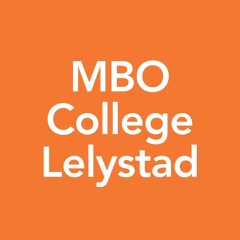 Opdracht 4.1 De 4 duurzaamheidsprincipes Verkennen en verzamelenKeuzedeel duurzaamheid in het beroepAntwoordformulier opdracht 4.1 De 4 duurzaamheidsprincipesPortfolio KD duurzaamheid in het beroepNaam: 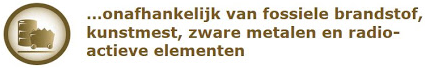 Breng niet meer en sneller stoffen uit de aarde in het milieu dan de natuur kan verwerken. 1.2.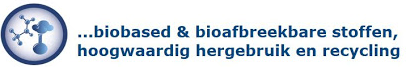 Breng niet meer en sneller chemische en giftige stoffen in het milieu dan de natuur kan verwerken.12.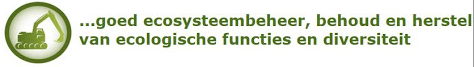 Breek de natuur niet sneller af dan de tijd die nodig is om de natuur te herstellen. 1.2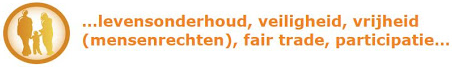 Doe geen dingen waardoor anderen beperkt worden in het kunnen vervullen van hun basisbehoeften.1.2.